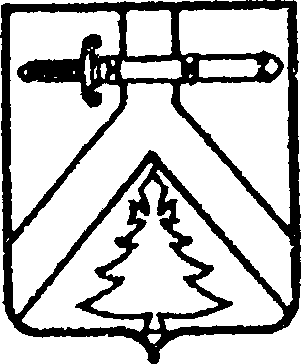 АДМИНИСТРАЦИЯ ИМИССКОГО СЕЛЬСОВЕТА
КУРАГИНСКОГО РАЙОНА  КРАСНОЯРСКОГО КРАЯПОСТАНОВЛЕНИЕ10.11.2015г.				с.Имисское				       №40а-пО внесении изменений в постановление администрации Имисского сельсовета от 13.06.2012 № 27-п «Об утверждении Положения об оплате труда работников муниципального бюджетного учреждения «Сельского дома культуры «Имисский»В соответствии с Законом Красноярского края от 29.10.2009 № 9-3864 «О системах оплаты труда работников краевых государственных бюджетных и казенных учреждений», Приказа министерства культуры Красноярского края от 14.05.2012 N 186 "О внесении изменений в Приказ министерства культуры Красноярского края от 08.12.2009 N 136 "Об утверждении видов, условий, размера и порядка выплат стимулирующего характера, в том числе критериев оценки результативности и качества труда работников краевых государственных бюджетных и казенных учреждений культуры и образования, подведомственных министерству культуры Красноярского края", ПОСТАНОВЛЯЮ:1. В постановление администрации Имисского сельсовета от 13.06.2012 № 27-п «Об утверждении Положения об оплате труда работников муниципального бюджетного учреждения «Сельского дома культуры «Имисский» (в редакции постановлений администрации Имисского сельсовета от 06.11.2012 №45-п, от 26.06.2013 №17-п, от 01.10.2014 №37-п, от 15.12.2014 №49-п, от 12.05.2015 №21-п) внести  следующие изменения:1.1. наименование части VI изложить в следующей редакции: «VI. Условия оплаты труда руководителя учреждения, главного бухгалтера»;1.2. пункт 6.2. изложить в следующей редакции:«6.2. Условия оплаты труда руководителей, главных бухгалтеров муниципальных учреждений определяются трудовыми договорами в порядке, установленном федеральными законами и иными нормативными правовыми актами Российской Федерации, законами и иными нормативными правовыми актами Красноярского края, нормативными правовыми актами органов местного самоуправления Имисского сельсовета, учредительными документами МБУ СДК «Имисский».2. Контроль за исполнением постановления возложить на директора МБУ СДК «Имисский» Монину Т.А.3. Постановление вступает в силу в день, следующий за днем его официального опубликования в газете «Имисские зори», но не ранее 01.06.2015 года.Глава сельсовета                                                                                        А.А. Зоткин